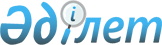 О создании рабочей группы в связи с реформированием и дальнейшим совершенствованием системы  мобилизационной подготовкиРаспоряжение Премьер-Министра Республики Казахстан от 15 августа 1996 г. N 388-р



          1. В целях обеспечения своевременной и качественной подготовки




предложений Правительству Республики Казахстан по реформированию и
дальнейшему совершенствованию системы мобилизационной подготовки
образовать рабочую группу в следующем составе:

     Андрющенко А.И.   - заместитель Министра экономики Республики
                         Казахстан, руководитель
     Яловенко П.С.     - заместитель Министра обороны Республики
                         Казахстан, заместитель руководителя

                       Члены рабочей группы:

     Абильгазин К.А.   - советник Заместителя Премьер-Министра
                         Республики Казахстан

     Алигужин С.К.     - первый заместитель Министра транспорта
                         и коммуникаций Республики Казахстан

     Алтынбеков С.А.   - заместитель Председателя Государственного
                         комитета Республики Казахстан по
                         чрезвычайным ситуациям

     Барбасов М.А.     - заместитель заведующего Отделом
                         промышленной политики Аппарата
                         Правительства Республики Казахстан

     Коробейников А.И. - заместитель Министра труда Республики
                         Казахстан

     Косунов Н.А.      - заместитель Председателя Комитета
                         по государственным материальным резервам
                         Республики Казахстан

     Мукашев Ж.Д.      - первый заместитель Министра финансов
                         Республики Казахстан

     Серебряков Ю.И.   - заместитель Председателя Комитета
                         национальной безопасности Республики
                         Казахстан

     Тыныбеков М.К.    - заведующий сектором Отдела обороны
                         и правопорядка Аппарата Правительства
                         Республики Казахстан

     Шевелев В.В.      - заместитель Министра промышленности
                         и торговли Республики Казахстан






          2. Предоставить право рабочей группе привлекать для своей
работы специалистов министерств, государственных комитетов и иных
центральных исполнительных органов и организаций, запрашивать и
получать от них необходимую информацию.




          3. Министерствам, государственным комитетам и иным центральным
исполнительным органам своевременно предоставлять рабочей группе
необходимые материалы по совершенствованию системы мобилизационной
подготовки курируемых отраслей народного хозяйства.




          4. Рабочей группе в срок до декабря 1996 года внести в




Правительство Республики Казахстан предложения по реформированию и
дальнейшему совершенствованию системы мобилизационной подготовки
Республики Казахстан.
     5. Контроль за исполнением настоящего распоряжения возложить на
Министерство экономики Республики Казахстан.

     Заместитель Премьер-Министра




      
      


					© 2012. РГП на ПХВ «Институт законодательства и правовой информации Республики Казахстан» Министерства юстиции Республики Казахстан
				